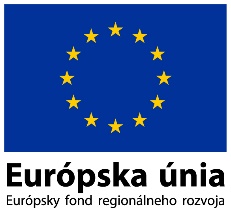 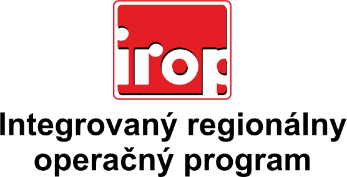 Zoznam odborných hodnotiteľovZoznam odborných hodnotiteľovKód výzvyMená odborných hodnotiteľovVýzva: IROP-PO1-SC122-2016-1513. hodnotiace koloIng. Peter BielVýzva: IROP-PO1-SC122-2016-1513. hodnotiace koloIng. Marek HarčárVýzva: IROP-PO1-SC122-2016-1513. hodnotiace koloIng. Rastislav MochnackýVýzva: IROP-PO1-SC122-2016-1513. hodnotiace koloMgr. Patrik SaxaIng. Peter ŠpalekIng. Radovan ČervienkaIng. Jozef KorbaIng. Martin Masár